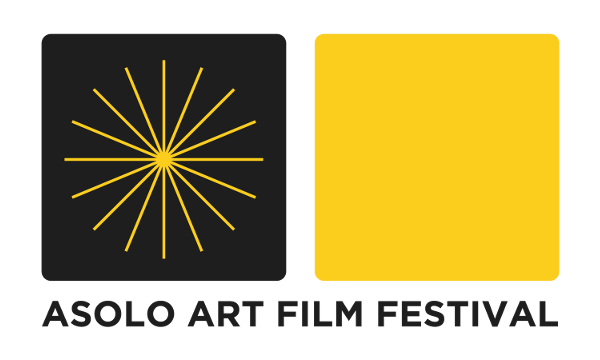 COMUNICATO STAMPAPRENDE IL VIA DOMANI 20 GIUGNO LA 37MA EDIZIONE DI ASOLO ART FILM FESTIVALAsolo, 19 giugno, 2019		Si apre domani 20 giugno la 37ma edizione di Asolo Art Film Festival, la più antica rassegna al mondo dedicata ai rapporti tra cinema e arti visive. Il Cinematografo mi fa paura  che fino a domenica 23 giugno farà di Asolo (Treviso) il centro mondiale del cinema dell’arte. Quattro giorni densi di proiezioni, performance live, installazioni, approfondimenti, incontri con gli artisti e dj-set serali. Il titolo scelto quest’anno dal Direttore artistico Cosimo Terlizzi è “Il cinematografo mi fa paura”. Dall’inquietudine di Eleonora Duse (1916) alla post internet art (2019). Fascinazione dell’immagine in movimento”, che prende spunto dal sentimento controverso dell’attrice di teatro verso il cinema, quando per la prima volta si sperimentava il passaggio da palco a set.Evento d’ aperturaL’evento speciale che apre ufficialmente Asolo Art Film Festival 2019, è l’inedita sonorizzazione dal vivo del film Cenere (1916, di Febo Mari),(Teatro Duse ore 20) l’unico film interpretato da Eleonora Duse, con la la voce di Fiorenza Menni (Premio Duse) e la musica di Luca Maria Baldini, per la regia di Cosimo Terlizzi.  Si continua poi in musica nel Cortile con una selezione dei più rappresentativi videoclip internazionali, a cura di Michele Faggi.Premio DuseIl Premio Eleonora Duse, il riconoscimento alla carriera assegnato da Asolo Art Film Festival ad un’attrice di fama internazionale del mondo del cinema e del teatro, quest’anno verrà assegnato a Valeria Golino (cerimonia Sabato 22 giugno alle 19.15 al Teatro Duse).Il Festival Il Festival è strutturato in due sezioni: Film Sull’Arte (film dedicati all’arte in tutte le sue forme arte visiva, architettura, danza, musica, biografie, lavori di ricostruzione storica sui protagonisti dell’arte) e Film d’Arte (opere audiovisive create con qualsiasi tecnologia usata come strumento d’espressione) suddivisa in video arte e la nuova Post Internet ART curata da Piero Deggiovanni. Inoltre, fuori concorso, viene presentata una selezione di videoclip selezionati tra i più rappresentativi del panorama internazionale curata da Michele Faggi. Uno spazio tutto speciale dedicato ai giovani artisti provenienti da università e accademie d’arte è costituito dalla sezione AFFIORAMENTI che in ogni giornata del Festival vede alternarsi attori, performer registi in un turbinio di proposte e avanguardie.Il concorso Tra le opere in concorso segnaliamo in anteprima mondiale: Jacqueline De Jong, L’insurgée de l’art, di François Lévy-Kuentz, Francia, sull’artista franco-olandese e sul suo dipingere tra erotismo, violenza e umorismo (giovedì 20 giugno h. 16.15 Teatro Duse);  PIU’ DE LA VITA di Raffaella Rivi, (venerdì 21 giugno h. 16.45 Teatro Duse) sul percorso artistico di Michele Sambin, pioniere della videoarte. Tra le anteprime internazionali il film russo Koulakov’s Supreme Ultimate di Vladimir Nepevny (giovedi 20 giugno h. 14.15 Teatro Duse) uno dei più brillanti artisti dell’arte sovietica non ufficiale degli anni ’50 - ’60, che incarna il desiderio di libertà totale superando l’ossessione di uno Stato. Per quanto riguarda le anteprime italiane, da non perdere i ritratti di giovani ballerini della Hungarian Dance Academy che affrontano la separazione dalle loro famiglie e le loro aspettative raccontati in Three Dances dell’ungherese Glόria Halász, (venerdì 21 giugno h. 14.30 Teatro Duse)  così come Mitten di Olivia Rochette & Gerard-Jean Claes, Belgio, (sabato 22 giugno h. 14.15 Teatro Duse) sguardo intimo sulle sperimentazioni dalla coreografa belga Anne Teresa De Keersmaker in cui la danza prende forma attraverso lo studio meticoloso della composizione musicale di Bach.Grande attesa anche per il film Kemp dell’attore e regista Edoardo Gabbriellini (Venerdì 21 giugno h. 21.30 Cortile di teatro Duse), sull’ultimo anno del grande ballerino, mimo, coreografo e regista britannico, icona della danza contemporanea e fonte d’ispirazione per artisti del calibro di David Bowie, Kate Bush e Derek Jarman, girato durante il suo soggiorno a Livorno mentre cercava di mettere in scena il suo ultimo spettacolo dedicato a Nosferatu.Programma completo: www.asoloartfilmfestival.comGli eventi collaterali  Tra gli eventi collaterali ma non meno importanti da segnare in Agenda:
VENERDI 21 GIUGNO	
SPRITZART 	 Bar Centrale	H 18.00
Incontro con Raffaella Rivi e Michele Sambin rispettivamente regista e protagonista del film PIU’ DE LA VITA.  Michele Sambin, artista di origine veneta, pioniere della videoarte, ideatore di performances, spettacoli teatrali, opere pittoriche e partiture sonore è raccontato in questo Film presentato in anteprima mondiale ad AAFF. 
In concomitanza allo Spritzart ci sarà un’installazione artistica dedicata all’opera di Sambin.LA GIURIA SI RACCONTA 	Cortile di Teatro Duse  H 21.00La giuria di Asolo Art Film Festival è composta da personalità importanti del mondo dell’arte e dell’immagine in movimento. Sono infatti Membri della Giuria di Asolo Art Festival 2019: Roberto Pisoni, Direttore di SKY ARTE, Philippe U. del Drago, Direttore del Festival del Cinema d’Arte di Montreal, Canada (FIFA), Silvia Calderoni, artista, Helena Kritis , del Rotterdam International  Film Festival, Olanda,  e l’artista Virgilio Villoresi. I’M NOT A DEEJAY  - DJ -SET CON Silvia Calderoni 
H. 23.00 Cortile del Teatro DuseSABATO 22 GIUGNOSala Beltramini 	H 10.00CoNFERENZA e proiezioni : POST INTERNET ART: dalla società dello spettacolo allo spettacolo della societàcon Piero Deggiovanni (Accademia di Belle Arti di Bologna) e Mara Oscar Cassiani (artista)Film in concorso: Acta barbatiani / ASMRRR MOLESTO / Clear sources / D.^^.$.®. / Holy krap! / Technologies of care / Weeping on a pile carpet / Welcome to my roomSPRITZART	Bar Centrale	H 18.00Incontro con Valeria Golino e Pappi Corsicato, regista. Insieme hanno realizzato il Film  “ L’arte viva di Julian Schnabel” Prodotto da Valeria Golino insieme a Riccardo Scamarcio e Viola Pestieri, la vita e la carriera dell’artista e regista Julian Schnabel (Basquiat, Van Gogh sulla soglia dell’eternità) attraverso le testimonianze di amici come Al Pacino, Jeff Koons e Laurie Anderson. Il Film è presentato fuori concorso a AAFF alle ore 20.00 al Teatro Duse.AIRMAX 	CORTILE DEL TEATRO DUSE 	H. 23.00Live set and performance di e con Mara Oscar Cassiani DOMENICA 23 GIUGNOPREMIAZIONE 	TEATRO DUSE 	H 18.00Acclamazione dei Vincitori dei Film vincitori di Asolo Art Film Festival e Premiazione.Press Kit : www.asoloartfilmfestival.com/comunicato-stampa/Sito web: www.asoloartfilmfestival.comPagina facebook . Asoloartfilmfestival
Instagram: AsoloArtFilmFestivalContatti Ufficio Stampa:
Michela de Faveri
Cell: 349 8846040
press@asoloartfilmfestival.com 